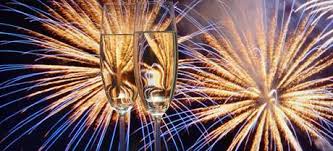 Vážení dospěláci, milé dětisrdečně Vás zveme naSilvestrovské setkání u požární nádržev úterý 31. 12. 2021Sraz mezi 16:45 – 17:00 hod.